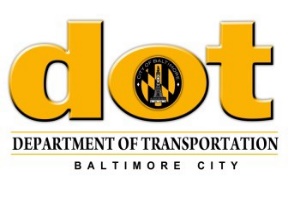 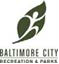 CITY OF BALTIMORESpecial Events & Street Vendor Section                            The Councilman Harry S. Cummings Building                                                401 E. Fayette Street, LobbyBaltimore, Maryland 21202410.396.1916Health Department 410.396.4424SpecialEvents@baltimorecity.gov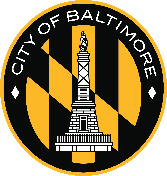 FARMERS MARKET APPLICATION• Please include $295 non-refundable application fee. Applications must be submitted at least 4 weeks prior to the event; if not, your market will have to open on a later date.• This application covers the period of one market season and must be renewed annually.• Please make check/money order payable to “Director of Finance.”REQUIRED:  Attach a site plan detailing:•	Layout of vendors•	Placement of trash receptacles, dumpsters, load packers and recycling bins•	Portable toilet location with accessible toilets labeled** Note: Failure to properly clean site will result in loss of permit and operating privileges1.) GENERAL INFORMATIONCHECK ONE:	NEW FARMERS MARKET	ANNUAL RENEWAL OF EXISTING MARKETNAME OF FARMERS MARKET:  	_MARKET MANAGER:  	_ PHONE:  	    MARKET MANAGER ADDRESS:  		_CITY:  	_  STATE:  	ZIP:  	EMAIL ADDRESS:  	_ADDRESS OF MARKET LOCATION:  	PROPERTY LANDOWNER (If on private property):NAME:  	 PHONE:  	 ADDRESS:  		CITY:  	STATE:  	ZIP:  	12.) OPERATING INFORMATIONThe Market will operate from:  	/ 	 / 	TO  	/ 	_ / 	On the following days: (check all that apply)	S	M	T	W	TH	F	SAt the following time	From  	_: 	_ AM	To  	: 	 (check one)  AM	PMIs the proposed market location on City Park property?	YES:  	NO:  	_If so, which Park?  	Will any Streets need to be partially or fully blocked off?	YES:  	_	NO:  	Please describe requested Street Closures:  	 	_If this is not a new market, how does it differ from previous years?  	 	_Total number of expected vendors, shoppers or other participants anticipated daily:  	_If applicable, the average daily attendance totals for previous years:  	Please provide the Mission Statement for your Farmer’s Market, a brief description of your Farmer’sMarket operations (attach additional sheet if necessary.) 	_3.) OUTREACHHow do you plan to publicize this proposed event (if available, attach a copy of publicity plan or flyer)? 	_ 	_**NOTE: It is a violation of Baltimore City Ordinances to post or hang in any manner, directional markers, notices or banners to any tree or lamp post.4.) VENDORSFOR PERMITTING PURPOSES, the City of Baltimore defines a farmers market as “A recurring event on designated dates and times consisting primarily of agricultural producers selling their products directly to the public. At least 50% of vendors must sell agricultural or food products as designated by the State of Maryland’s definition for ‘Farmers Market.’”Portable Toilets5.) WASTE REMOVALHow many portable toilets are you providing?                   How many accessible portable toilets?                           _ Where will they be set up?                                                                                                                                                        _ REQUIRED:Name of the Company:                                                                                                                                                                Address:  	Telephone:  	_Contact Person:  	_  Title:  	Delivery Date: _ 	_ Removal Date:  	_ 	Garbage/RefuseHow do you plan to remove garbage/refuse:  	List the name and phone number for the person responsible for cleanup (cleanup committee head):Name	Telephone NumberDo you require trash receptacles, dumpster(s) or load packer(s) from the City?   Yes	NoIf yes, complete the Application for City Services and Equipment.VENDOR INFORMATIONVENDOR INFORMATIONTotal number of vendors proposed at the marketVendor Composition: Please estimate the percent of vendors in each category that will be vending at your market. We understand the variability that is inherent to a Farmer’s Market and ask you to estimate the number over the course of the seasonPercent ofVendorsFarmers (producers of agricultural products)* Agricultural products include, but are not limited to: fruits, vegetables, mushrooms, herbs, grains,legumes, nuts, shell eggs, honey or bee products, flowers, nursery stock, poultry or meat, milk,yogurt, cheese, other dairy products, and seafood.Value-Added Farm Product Vendors* Value added products include, but are not limited to: baked goods, jams and jellies, cannedvegetables, dried fruit, syrups, salsas, salad dressings, flours, coffee, smoked or canned meats orfish, sausages, and prepared food.Other Products (specify product below.) Limited to 50% of total vendorsOFFICE USE ONLYOFFICE USE ONLYOFFICE USE ONLYDate Received:Approved by:Date Approved: